CONTEMPLATIVE  FIRE  SUMMER WALKA walk along one of the Peak District’s most beautiful gritstone edges,        led by Companion Mike Nutt.A chance to stretch the legs and share in the company of other companions and friends, with some led reflection stops on the way.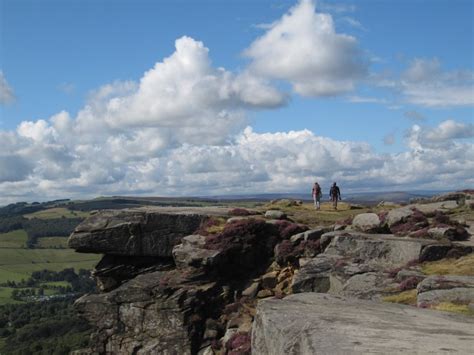 This is not a silent walk in the usual Pilgrimage to Now/Here style.Where : From Grouse Inn nr. Longshaw, along Froggatt Edge to Curbar Gap and back.                  Please note that this walk although mainly flat is a 5 mile walk . There is a refreshment stop (Jolly’s famous tea and coffee van) half-way at Curbar Gap.Please note there are toilets only at the beginning and end of walk (Grouse Inn )When :  Saturday 6th July .   10.30am start .Meet in car park of Grouse Inn, Longshaw, Nr Sheffield. S11 7TZ.  Note there is parking space along the roadside near the pub .Booking :   It is very helpful to know numbers attending, so please pre-book via Tina Towey .  info@contemplativefire.orgSuggested donation for the day, between £10 and £20 per person.Please pay by BACS if you can.  Account name “Contemplative Fire”, sort code 09-01-27, account no. 78891209Please reference your payment with your surname and CFN pilgrimageDon’t forget to bring walking shoes/boots , weatherproof clothing, and packed lunch.